Программа учебной дисциплины «Исследование операций»Утверждена Академическим советом ООППротокол № от «__»_____20__ г.ЦЕЛЬ, РЕЗУЛЬТАТЫ ОСВОЕНИЯ ДИСЦИПЛИНЫ И ПРЕРЕКВИЗИТЫЦелями освоения дисциплины «Исследование операций» являются: формирование у студентов профессиональных компетенций, необходимых для принятия научно-обоснованных решенийовладение основными методами решения оптимизационных задачприобретение навыка моделирования экономических задач, построения детерминированных и стохастических моделейВ результате освоения дисциплины студент должен:знать:- основные методы решения задач линейного, нелинейного и динамического программирования,- основные методы решения транспортной задачи и задачи коммивояжера,- основные методы теории массового обслуживания и теории игр.уметь:- применять изученные методы для решения практических задач,- анализировать устойчивость решения задачи;-определять границы применимости изученных методов решения задач;- интерпретировать результаты расчетов.владеть:- навыками использования методов решения задач, рассмотренных в рамках курса, в важнейших практических приложениях;- навыками обработки и интерпретации результатов расчетов;- методами решения задач линейного, нелинейного и динамического программирования,- навыками применения основных методов теории массового обслуживания и теории игр для решения естественнонаучных задач.Изучение дисциплины «Исследование операци» базируется на следующих дисциплинах:-  алгебра- математический анализ- теория вероятностей и математическая статистика.Для освоения учебной дисциплины студенты должны владеть следующими знаниями и компетенциями:- знать точные формулировки основных понятий, относящихся к теории матриц и определителей, основные теоремы о системах линейных уравнений, матрицах и определителях, линейных пространствах, линейных операторах, квадратичных формах;- знать точные формулировки основных понятий и теорем, относящихся к дифференциальному и интегральному исчислению;- знать точные формулировки основных понятий и теорем курса теории вероятностей и математической статистики.СОДЕРЖАНИЕ УЧЕБНОЙ ДИСЦИПЛИНЫТема 1 Линейное программированиеПостановка задачи линейного программирования, основные понятия. Графический метод решения задачи линейного программирования. Канонический вид задачи линейного программирования. Базисные и свободные переменные. Симплекс таблица. Двойственная задача линейного программирования. Двойственные переменные в последней симплекс таблице. Двойственные оценки. Анализ чувствительности. Целочисленное линейное программирование. Метод Гомори. Метод ветвей и границ.Тема 2. Нелинейное программированиеУсловный экстремум. Метод множителей Лагранжа. Выпуклое программирование. Кусочно-линейная аппроксимация. Методы спуска. Градиентный метод. Тема 3. Транспортная задача Метод северо-западного угла и минимальной стоимости для нахождения допустимого решения. Метод потенциалов.Тема 4. Задача коммивояжера Матричное представление задачи. Жадный алгоритм поиска допустимого решения. Метод ветвей и границ.Тема 5. Динамическое программированиеПостановка задачи динамического программирования. Принцип оптимальности. Уравнения Беллмана. Задача о распределении капиталовложений. Анализ чувствительности. Тема 6. Теория массового обслуживанияОсновные понятия ТМО. Классификация систем массового обслуживания. Марковский случайный процесс. Потоки событий. Уравнения Колмогорова. Процесс гибели и размножения. Тема 7. Теория игр и теория принятия решенийПонятие игровой модели. Седловая точка. Решение матричной игры в смешанных стратегиях. Графическое решение матричной игры. Сведение матричной игры к задаче линейного программирования. Многокритериальные задачи. Критерии Вальда, Гурвица, Сэвиджа, Лапласа. Оптимальность по Парето.ОЦЕНИВАНИЕОценку за работу на практических занятиях Отекущая преподаватель выставляет в рабочую ведомость. Накопленная оценка Онакопленная вычисляется как среднее арифметическое оценок Отекущая за все занятия. Преподаватель оценивает работу студентов на семинарских занятиях по результатам контрольных работ. В диплом выставляется результирующая оценка по учебной дисциплине.Результирующая оценка за дисциплину рассчитывается следующим образом:Орезульт = 0,5*Онакопленная + 0,5*ОэкзаменОкругление результирующей оценки производится до целого по арифметическим правилам. На пересдаче студенту предоставляется возможность получить дополнительный балл для компенсации оценки за текущий контроль.ПРИМЕРЫ ОЦЕНОЧНЫХ СРЕДСТВОценочные средства для текущего контроля студентаНа каждом занятии студенты выполняют контрольную работу длительностью 10-20 минут, в зависимости от сложности задания.Примеры заданий контрольных работ:Решить графически задачу линейного программирования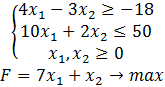 Решить симплекс-методом задачу линейного программирования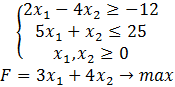 Выписать решение двойственной задачи линейного программирования и двойственные оценки ресурсов по симплекс-таблицеСоставить отсечение Гомори для полностью целочисленной задачи линейного программированияОценочные средства для промежуточной аттестацииВопросы к экзаменуПостановка задачи линейного программирования, основные понятия. Графический метод решения задачи линейного программирования (на примере).Канонический вид задачи линейного программирования, переходы между разными представлениями задачи ЛП. Базисные и свободные переменные в каноническом виде задачи линейного программирования. Введение и выведение переменной из базиса. Симплекс таблица, структура, пример. Схема решения задачи линейного программирования симплекс-методом.Симплекс-метод: поиск начального решенияСимплекс-метод: оптимизация допустимого решенияСимплекс-метод: критерий оптимальности решенияСимплекс-метод: особенные случаи.Анализ чувствительности в задаче линейного программирования. Двойственная задача линейного программирования, связь переменных прямой и двойственной задач. Двойственные переменные в последней симплекс таблице. Двойственная задача линейного программирования: двойственные оценки. Целочисленное линейное программирование. Метод Гомори. Целочисленное линейное программирование. Метод ветвей и границ.Условный экстремум. Метод множителей Лагранжа. Выпуклое программирование. Кусочно-линейная аппроксимация. Методы спуска. Градиентный метод. Транспортная задача: постановка задачи, математическая модель. Транспортная задача: методы поиска допустимого решения.Транспортная задача: метод потенциалов. Задача коммивояжера: постановка задачи, математическая модель. Задача коммивояжера: жадный алгоритм поиска допустимого решения.Задача коммивояжера: метод ветвей и границ.Постановка задачи динамического программирования на примере. Динамическое программирование: принцип оптимальности. Динамическое программирование: уравнения Беллмана. Динамическое программирование: задача о распределении капиталовложений.Динамическое программирование: анализ чувствительности.Основные понятия теории массового обслуживания. Классификация систем массового обслуживания. Теория массового обслуживания: Марковский случайный процесс. Теория массового обслуживания: потоки событий. Теория массового обслуживания: уравнения Колмогорова. Теория массового обслуживания: процесс гибели и размножения. Понятие игровой модели. Седловая точка. Решение матричной игры в смешанных стратегиях. Графическое решение матричной игры. Сведение матричной игры к задаче линейного программирования. Кроме одного теоретического вопроса, студенту предлагается несколько заданий, аналогичных задачам контрольных работ. На экзамене предлагаются задачи, не требующие сложных вычислений, а ориентированные на проверку понимания теории и умения пользоваться ею при решении задач.Пример заданий экзамена.1. Составьте функцию Лагранжа для задачи2. Вычислите потенциал третьей строки транспортной задачи3. Найдите оценку желтой клетки (задача коммивояжера решается методом ветвей и границ)РЕСУРСЫОсновная литература Кремер Н.Ш. Исследование операций в экономике. Издание любое, например, Юрайт, 2012. Дополнительная литератураТаха Х.А. Введение в исследование операций. Издание любое, например, Вильямс, 2005.Albright, S. C. Data analysis and decision making with Microsoft Excel / S. C. Albright, W. L. Winston, C. Zappe. – 3rd ed. – Mason: Thomson South-Western, 2006. – 1084 с. + Student CD; Прил.: CD-ROM "The DecisionTools and StatTools Suite", student ed. – На англ. яз. - ISBN 0-324-40086-1.Carmichael, F. A guide to game theory / F. Carmichael. – Harlow [etc.]: Financial Times/Prentice Hall: Pearson Education, 2005. – 286 с. - НП. – На англ. яз. - ISBN 0-273-68496-5.Carter, M. W. Operations research: a practical introduction / M. W. Carter, C. C. Price. – Boca Raton; London; New York: CRC Press, 2001. – 394 с. – (The operations research series) . – На англ. яз. - ISBN 0-84932-256-1.Denardo, E. V. Linear programming and generalizations: a problem-based introduction with spreadsheets / E. V. Denardo. – New York: Springer, 2011. – 673 с. – (International series in operations research & management science; Vol.149) . – На англ. яз. - ISBN 978-1-441-96490-8.Game theory and business applications / Ed. by K. Chatterjee, W. F. Samuelson. – Boston; Toronto; London: Kluwer Academic Publishers, 2001. – 387 с. – (International series in operations research & management science; 35) . – На англ. яз. - ISBN 0-7923-7332-4.Neumann von, J. Theory of games and economic behavior / J. Neumann von, O. Morgenstern; Introduction by H. W. Kuhn; Afterword by A. Rubinstein. – 16th-anniversary ed. – Princeton; Oxford: Princeton University Press, 2007. – 739 с. – На англ. яз. - ISBN 978-0-691-13061-3.Osborne, M. J. An introduction to game theory / M. J. Osborne. – Oxford; New York: Oxford University Press, 2009. – 533 с. – На англ. яз. - ISBN 978-0-19-532248-4.Taha, H. A. Operations research: an introduction / H. A. Taha. – 8th ed. – Upper Saddle River: Pearson Education, 2007. – 813 с. + CD-ROM. – На англ. яз. - ISBN 0-13-188923-0.Winston, W. L. Operations research: applications and algorithms / W. L. Winston. – 4th ed. – Belmont: Brooks/Cole: Thomson Learning, 2004. – 1418 с. + CD-ROM. – На англ. яз. - ISBN 0-534-42362-0.Аоки, М. Введение в методы оптимизации: основы и приложения нелинейного программирования / М. Аоки; Пер. с англ. Э. Б. Дубро; Под ред. Б. Т. Поляка. – М.: Наука. Гл. ред. физ.-мат. лит., 1977. – 340 с.Алипрантис, К. Д. Игры и принятие решений / К. Д. Алипрантис, С. К. Чакрабарти; Пер. с англ. С. В. Бусыгина; Пер. с англ. под науч. ред. В. П. Бусыгина. – М.: Изд. дом Высшей школы экономики, 2016. – 543 с. – (Сер. "Переводные учебники ВШЭ") . - ISBN 978-5-7598-1097-1.Аронович, А. Б. Сборник задач по исследованию операций: учеб. пособие для вузов / А. Б. Аронович, М. Ю. Афанасьев, Б. П. Суворов. – М.: Изд-во МГУ, 1997. – 253 с. - 119 экз.; 30 экз. уч.ф. Кирп. - ISBN 5-211-03766-9.Беллман, Р. Динамическое программирование и современная теория управления / Р. Беллман, Р. Калаба; Пер. с англ. Е. Я. Ройтенберга; Под ред. Б. С. Разумихина. – М.: Наука. Гл. ред. физ.-мат. лит., 1969. – 118 с.Васин, А. А. Теория игр и модели математической экономики: учеб. пособие / А. А. Васин, В. В. Морозов. – М.: МАКС Пресс, 2005. – 271 с. - 40 экз. - Кирп. - ISBN 5-317-01388-7.Васин, А. А. Исследование операций: учеб. пособие для вузов / А. А. Васин, П. С. Краснощеков, В. В. Морозов. – М.: Академия, 2008. – 464 с. – (Сер. "Университетский учебник". Прикладная математика и информатика) . - Ц(30экз.). - ISBN 978-5-7695-4190-2.Вентцель, Е. С. Исследование операций: Задачи, принципы, методология / Е. С. Вентцель. – М.: Высш. шк., 2001. – 207 с. - 83 экз. уч.ф. Кирп. - ISBN 5-06-003993-5.Измаилов, А. Ф. Чувствительность в оптимизации / А. Ф. Измаилов. – М.: Физматлит, 2006. - ISBN 5-922106-55-4.Интрилигатор, М. Математические методы оптимизации и экономическая теория / М. Интрилигатор; Пер. с англ. Г. И. Жуковой, Ф. Я. Кельмана; Под ред. А. А. Конюса. – М.: Айрис-Пресс, 2002. – 565 с. – (Сер. "Высшее образование") . - 47 экз. уч.ф. Кирп. - ISBN 5-8112-0042-0.Каштанов, В. А. Исследование операций: (линейное программирование и стохастические модели): учебник для вузов / В. А. Каштанов, О. Б. Зайцева. – М.: КУРС: ИНФРА-М, 2016. – 255 с. - ISBN 978-5-906818-78-2.Ковалев, М. М. Дискретная оптимизация: целочисленное программирование / М. М. Ковалев; Науч. ред. А. А. Зыков. – Изд. 2-е, стер. – М.: УРСС: Едиториал УРСС, 2003. – 191 с. - ISBN 5-354-00499-3.Лежнев, А. В. Динамическое программирование в экономических задачах: учеб. пособие для вузов / А. В. Лежнев. – М.: БИНОМ. Лаборатория знаний, 2006. – 176 с. - ISBN 978-5-947743-44-9.Морозов, В. В. Исследование операций в задачах и упражнениях: учеб. пособие для вузов / В. В. Морозов, А. Г. Сухарев, В. В. Федоров. – М.: Высш. шк., 1986. – 287 с.Розен, В. В. Математические модели принятия решений в экономике: Учеб. пособие для вузов / В. В. Розен. – М.: Книжный дом "Университет": Высш. шк., 2002. – 287 с. - ISBN 5-8013-0157-7.Саати, Т. Л. Принятие решений: Метод анализа иерархий / Т. Л. Саати; Пер. с англ. Р. Г. Вачнадзе. – М.: Радио и связь, 1993. – 320 с. – (Федеральная целевая программа книгоиздания России) . - ISBN 5-256-00443-3.Тжаскалик, Т. Введение в исследование операций с применением компьютера / Т. Тжаскалик; Пер. с польского И. Д. Рудинского. – М.: Горячая линия-Телеком, 2009. – 437 с. + CD-ROM. - Ц. - ISBN 978-5-9912007-8-3.Форд, Л. Р. Потоки в сетях / Л. Р. Форд, Д. Р. Фалкерсон; Пер. с англ. И. А. Вайнштейна. – М.: Мир, 1966. – 276 с.Шень, А. Игры и стратегии с точки зрения математики / А. Шень; Ред. Н. А. Яковлев. – Изд. 2-е, стер. – М.: МЦНМО, 2008. – 40 с. - ISBN 978-5-940574-32-3.Шикин, Е. В. От игр к играм: Математическое введение / Е. В. Шикин. – М.: Едиториал УРСС, 1997. – 110 с. - ISBN 5-901006-35-6.Шикин, Е. В. Исследование операций: учебник / Е. В. Шикин, Г. Е. Шикина. – М.: Проспект: ТК Велби, 2008. – 275 с. - ISBN 5-482-00521-6.) Программное обеспечениеПрофессиональные базы данных, информационные справочные системы, 
интернет-ресурсы (электронные образовательные ресурсы)Материально-техническое обеспечение дисциплиныУчебные аудитории для лекционных и практических занятий по дисциплине обеспечивают использование и демонстрацию тематических иллюстраций, соответствующих программе дисциплины в составе:мультимедийный проектор с дистанционным управлением.Автор Жукова Галина Николаевна, к.ф.-м.н., доцентЧисло кредитов 8Контактная работа (час.) 60Самостоятельная работа (час.) 244Курс 4Формат изучения дисциплины без использования онлайн курсаx201  3/16  5/326      x110-  1/8   1/162      F001  1/161  7/3246      x1x2x3x3x4x4bx2x20      0      1      1       27/71 27/71 27/71  3/712  1/4 x1x11      1      0      0      - 32/71- 32/71- 32/71 28/712  1/3 FF0      0      0      0        7/71  7/71  7/711 56/7120  7/12011C1C2C3M1231-224M2325-354M37143i j123451M40400(40)60220M0(?)10303300(10)M400(30)40(10)5010M4050(0)10300(0)M